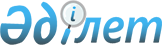 Әлеуметтік көмек көрсету туралы
					
			Күшін жойған
			
			
		
					Қарағанды облысы Сәтбаев қалалық мәслихатының 2014 жылғы 17 сәуірдегі № 247 шешімі. Қарағанды облысының Әділет департаментінде 2014 жылғы 11 мамырда № 2630 болып тіркелді. Күші жойылды - Ұлытау облысы Сәтбаев қалалық мәслихатының 2023 жылғы 20 қыркүйектегі № 54 шешімімен
      Ескерту. Күші жойылды - Ұлытау облысы Сәтбаев қалалық мәслихатының 20.09.2023 № 54 (оның алғашқы ресми жарияланған күнінен кейін күнтізбелік он күн өткен соң қолданысқа енгізіледі) шешімімен.
      Қазақстан Республикасының 2001 жылғы 23 қаңтардағы "Қазақстан Республикасындағы жергілікті мемлекеттік басқару және өзін-өзі басқару туралы", 2002 жылғы 11 шілдедегі "Кемтар балаларды әлеуметтік және медициналық-педагогикалық түзеу арқылы қолдау туралы", 2005 жылғы 13 сәуірдегі "Қазақстан Республикасында мүгедектерді әлеуметтік қорғау туралы" Заңдарына сәйкес Сәтбаев қалалық мәслихаты ШЕШІМ ЕТТІ:
      1. Мүгедектер қатарындағы кемтар балаларды жеке оқыту жоспары бойынша үйде оқытуға жұмсаған шығындар әр мүгедек балаға тоқсан сайын төрт айлық есептік көрсеткіш мөлшерінде өтелсін.
      2. Әлеуметтік көмек көрсетудің келесі тәртібі белгіленсін:
      1) үйде оқытылатын мүгедек балаларға шығындарды өтеу (толықтай мемлекет қамтамасыз ететін мүгедек балалар және мүгедек балаларға қатысты ата-анасының ата-ана құқығынан айырылған балалардан басқа) ата-анасының біреуіне және мүгедек баланың басқа заңды өкілдеріне отбасы кірісіне тәуелсіз беріледі;
      2) шығындарды өтеу өтініш білдірген айдан бастап "Қарағанды облысының білім басқармасы" мемлекеттік мекемесінің жанындағы ведомствоаралық психологиялық-медициналық-педагогикалық кеңестің қорытындысында белгіленген мерзім аяқталғанға дейін беріледі;
      3) шығындарды өтеу қаржыландырудың түсуіне байланысты өткен айға жүргізіледі. Шығындарды өтеуді тоқтатуға әкеп соққан жағдайлар бар болғанда (мүгедек баланың 18 жасқа толуы, мүгедек баланың қайтыс болуы, мүгедектікті алып тастау), төлемдер сәйкес жағдайлар туындағаннан кейінгі айдан бастап тоқтатылады.
      3. "Сәтбаев қаласының жұмыспен қамту және әлеуметтік бағдарламалар бөлімі" мемлекеттік мекемесіне мүгедектер қатарындағы кемтар балаларды жеке оқыту жоспары бойынша үйде оқытуға жұмсаған шығындарды өтеуді қамтамасыз етілсін.
      4. "Сәтбаев қаласының экономика және қаржы бөлімі" мемлекеттік мекемесіне жергілікті бюджетте қарастырылған қаржы шегінде міндеттемелер мен төлемдерді қаржыландыру жоспарына сәйкес мүгедектер қатарындағы кемтар балаларды жеке оқыту жоспары бойынша үйде оқытуға жұмсаған шығындарды өтеуді қаржыландыру бойынша мәселесі шешілсін.
      5. Осы шешімнің орындалуын бақылау әлеуметтік сала, құқықтық тәртіп және халықты әлеуметтік қорғау мәселелері жөніндегі тұрақты комиссияға жүктелсін.
      6. Осы шешім алғаш ресми жарияланғаннан кейін күнтізбелік он күн өткен соң қолданысқа енгізіледі.
      2014 жылғы 17 сәуір
					© 2012. Қазақстан Республикасы Әділет министрлігінің «Қазақстан Республикасының Заңнама және құқықтық ақпарат институты» ШЖҚ РМК
				
Сессия төрағасы,
қалалық
мәслихат хатшысы
Т. Хмилярчук
Келісілді:
"Сәтбаев қаласының жұмыспен
қамту және әлеуметтік бағдарламалар
бөлімі" мемлекеттік мекемесінің басшысы
Б. Әпеков